Thursday, March 21, 20194:17 PMMARCH GNC CHAPTER LUNCHEON AND MEETINGGreater Nashville Chapter March 2019 Chapter Meeting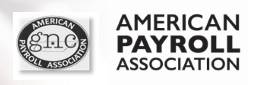 Meeting DetailsDate and Time: March 21, 2019 11:45AM-1:30PMLocation: Millennium Maxwell House Hotel 2025 Rosa L Parks Blvd, Nashville, TN 3722811:45AM    Registration and Buffet Line12:00 PM     Opening Remarks and Announcements-Bonetta Bond, FPC (President)Job Opportunities - Check out the website for more detailsMichael Moore with Robert Half - get contact information from Valerie if interestedAshley with Vaco - small company, dog friendly-get with her if interestedVisitors - Kathy Workman - works for International Justice MissionSpring Study Group going on now through April 11th at Cumberland International - probably start another one in the fall; current group for spring testingContact Katya Manning, CPP or Bonetta Bond, FPC if interested or any of the officersUpcoming National APA classes in Nashville:Multistate April 10thCongress May 14-18th in Long Beach CA - if you haven't registered have an opportunity to get $150 discount on registration - National APA will be sending out email to all members on April 1stCan also attend part of Congress Government Updates are placed on the table as a personal handout by Darlene Greer, CPP (Government Liaison)12:06 PM     Jan Taylor (Community Service) -Placed green cups on table for donations - go to website to nominate a charity for this year as we don't currently have oneNPW charity project separate Once adopted we do it all yearLast year our charity donations went to the Shriner's as a result of one of our members, Janet Baxter's  grandson, Nolan Baxter, being helped, Randy Williams was presented with a $350 check plus a $250 check from outgoing officersRandy presented information about the organization12:12 PM     Robert Buck, CPP (Director of Membership) - membership update Thursday, March 21, 201912:13 PM     Valerie Phillips, CPP (Secretary) - February Minutes Approval1st - Jan Taylor, CPP2nd - Lisa Wachter, CPP12:14 PM     Melinda Stewart, CPP (Treasurer) - Financial ReportBalance of $11, 494.17 12:15 PM    Ekaterina Manning, CPP (Education) - wasn't present so Bonetta Bond, FPC announced the speakersTopic: "Child Support: Processing Multiple Orders and Bankruptcy Issues"Krystle Glenn, Child Support Policy Development Danley McDonel, Program Manager Centralized Services, Child Support Division1:20 PM    Janet McReynolds, CPP won the door prize1:21 PM    Bonetta Bond, FPC (President) - AdjournmentNext meeting: April 18th, 2019          Millennium Maxwell House Hotel2025 Rosa L. Parks Blvd - Nashville, TN  37228 - (615) 259-4343Membership PeriodTotal MembersAPA MembersCPPFPCCPAJDMBAPHR/SPHRSPHR-CPSHRM-SCPADP-CPSCompanies Represented2018/201913888676322196